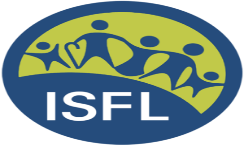 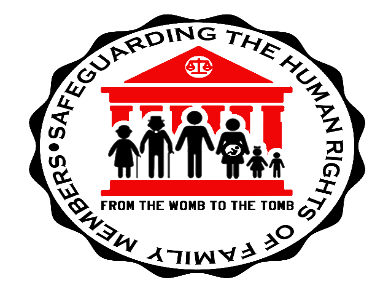 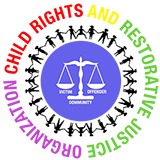 INTERNATIONAL SOCIETY OF FAMILY LAW (ISFL)                           CARIBBEAN REGIONAL CONFERENCE     December 13- 16, 2022Magdalena Grand Golf and Beach Resort, TobagoRepublic of Trinidad and Tobago, West Indies.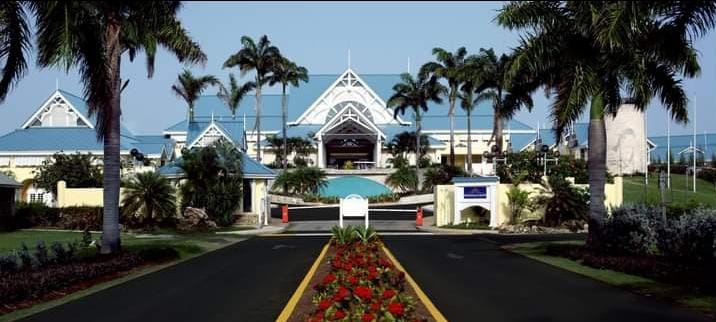 Theme: Safeguarding the Human Rights of Family Members from the Womb to the Tomb.Presentations by local, regional and international delegates on: Reproductive rights/ paternity/ custody/ guardianship/ adoption/ foster care/ abduction/ right to identity/ right to be heard/ child justice/ right to access genetic ancestry/ marriage/ divorce/ cohabitation/ non-traditional families/ domestic violence/ property settlement/ elder abuse/ adult guardianship/ rights of persons with disabilities/ rights to inheritance/ freedom of testation/ restorative justice for school misbehaviour, domestic violence and in the prison system and other thought -provoking presentations on cutting edge family law issues. Contact Senator Hazel Thompson-Ahye, Convener and Vice-President, ISFL at: isflregionalconference2022@gmail.comFor conference and hotel registration, visit our website: https://isflcaribbeanconference.orgN.B.  Early registration expires August 31, 2022.N.B. There are several flights between Trinidad and Tobago daily.